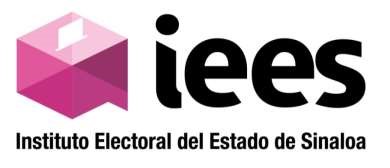 INSTITUTO ELECTORAL DEL ESTADO DE SINALOAProceso Electoral Estatal Ordinario 2023-2024DECLARACIÓN DE ACEPTACIÓN DE LA CANDIDATURA INDEPENDIENTEFormato IEES-CI-05Culiacán Sinaloa, a ____________________C.Presidente(a) del Consejo Distrital No. __con cabecera en ___________________.Presente.-[El o la] que suscribe ___________________________________, por mi propio derecho, con fundamento en lo dispuesto por el artículo 35, fracción II de la Constitución Política de los Estados Unidos Mexicanos; 10, fracción II, de la Constitución Política del Estado de Sinaloa, así como en cumplimiento de lo establecido por el artículo 94, párrafo primero, fracción III, inciso a), de la Ley  de Instituciones y Procedimientos Electorales del Estado de Sinaloa, en relación con el numeral 114, primer párrafo inciso a), de los Lineamientos que regulan las candidaturas independientes para el proceso electoral local 2023-2024, manifiesto mi voluntad de ser Candidata o Candidato Independiente en mi calidad de _________________ [precisar si se trata de propietario(a) o suplente], para el cargo de [diputada o diputado] por el principio de mayoría relativa, para contender por el distrito electoral local número  ____ con cabecera en el municipio de ______, Sinaloa, en el presente proceso electoral.ATENTAMENTE_______________________________________________________Nombre(s) y firma de la o el aspirante a candidato(a) independiente